Lincoln Cooperative Preschool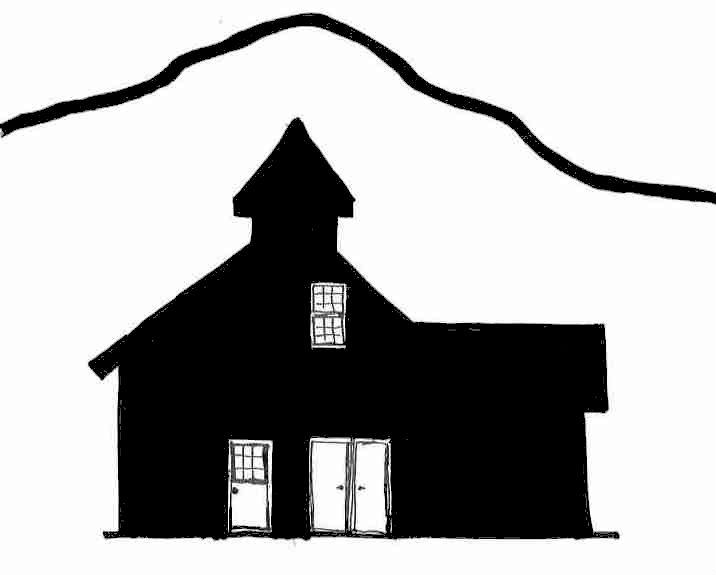 876 East River Road, Lincoln, Vermont802.453.3113Dear Preschool Families,We’re so glad you’re part of this fun and vibrant preschool community! Our hearty kids have been having a blast in the wolf den despite the pandemic. Before we know it we’ll be planting the garden but right now, it’s time to sign up for next year!  Your enrollment package for next year is enclosed; please return the following to the preschool in person or by mail:Enrollment formJob preferences (refresher on job options below)Enrollment fee ($50)Contract/ChecklistLCP’s custom is to give returning families the opportunity to request their preferences ahead of the general community. Please return this paperwork by February 12th. This helps us accommodate your requests and communicate to new families about potential openings. After February 12th, enrollment will be first come, first served. Children are entered for enrolled as applications are returned so sooner is better for you preferred choices!An important change to note for next school year: The board is proposing a $5 per session tuition increase, from $85 per session to $90 per session. Tuition rates have not been increased in over five years, but we believe that this increase will be needed in order to continue to meet the preschool’s budget. This will be confirmed and voted on at our May all family meeting.Please include your $50 non-refundable enrollment processing fee by February 12th along with your other enrollment paperwork. This helps cover handwriting workbooks, paperwork by the director and accountant to set up your enrollment, and complete immunization reporting. Families that will be sending their children only for 10 hours per week and who will receive Public PreK funding do not need to pay this $50 enrollment fee. If you do not plan to enroll at LCP for next year, please leave these forms with Kerry or Amber. And good luck with your child’s next endeavor. As always, please feel free to contact Kerry, me, or any Board member with questions.  Best Wishes,Erin Buckwalter LCP Board Presidenterin.buckwalter@gmail.com (802) 343-5396